Tipul activității : PRACTICI VERZIObiective: Elaborarea eco-tips din categoria ACASĂ.Descriere Eco Tips:Reciclarea este una din modalitățile prin care oamenii încearcă să protejeze resursele mediului înconjurător. Și copiii împreună cu părinții pot contribui la acest lucru.Am conceput această activitate pentru a-i învăța pe copii cum să recicleze selectiv.Elevii au fost grupați pe echipe. Fiecare echipă a avut câte patru planșe, pe fiecare fiind imprimată câte o imagine reprezentând o categorie de reciclare, respectiv:-sticlă- hârtie și carton- obiecte reutilizabile- haineDe asemenea au avut imagini din aceste categorii pe care au trebuit să le decupeze și să le lipească în pubela potrivită. În finalul activității fiecare echipă a adresat un mesaj ECO.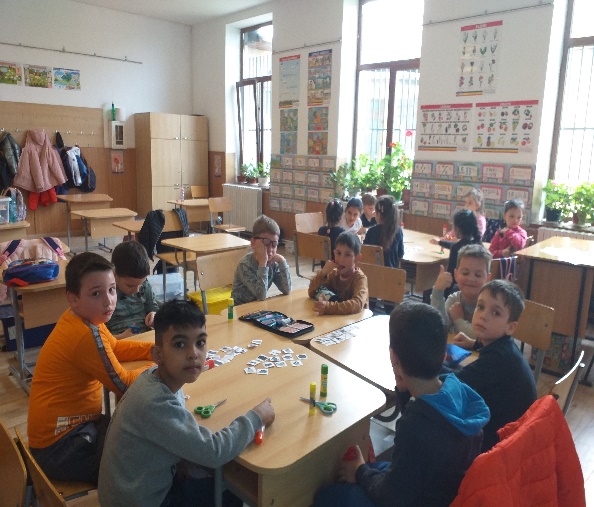 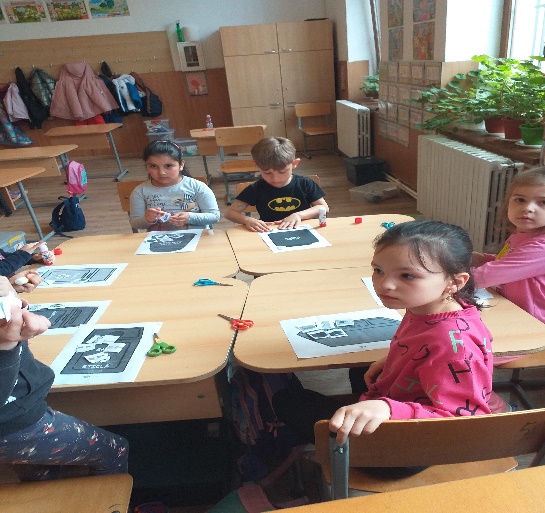 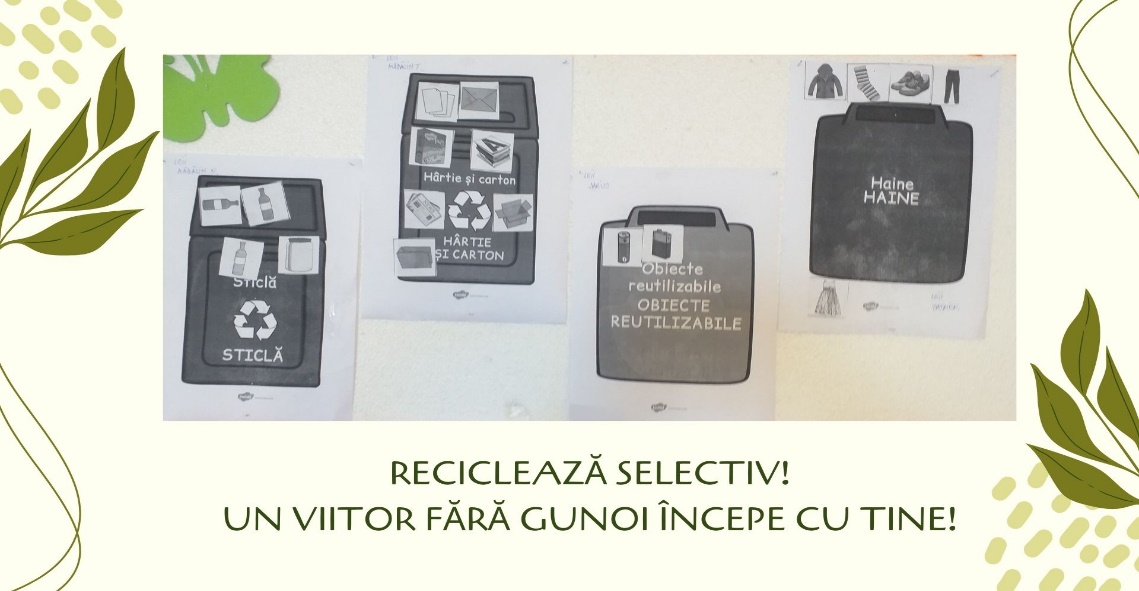 Prof. înv. primar MILITARU DANIELAȘcoala Gimnazială ”Mircea cel Bătrân” Giurgiu, clasa I